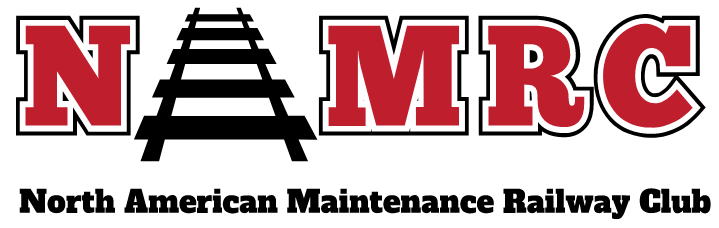 ANNOUNCEMENT OF 2022 NAMRC SCHOLARSHIP PROGRAM The North American Maintenance Railway Club (NAMRC) is pleased to announce the availability of a scholarship for tuition assistance to children or grandchildren of a NAMRC member. ABOUT THE NAMRCThe NAMRC has evolved over the years to address the changes in the industry. Early in 2013, the Club changed its name to the North American Maintenance Railway Club (NAMRC) to reflect its diverse membership and geographic expansion throughout the United States. Today the Club hosts about 8 meetings throughout the year as well as a golf tournament. Membership is at a 25-year high, with meeting attendance growing in response to the value the Club brings to railway industry professionals. Meetings are hosted for BNSF, Canadian Pacific, Canadian National, Union Pacific, Norfolk Southern and CSX.AMOUNT OF AWARDThis year, two scholarships will be awarded: the winning applicant will receive the Platinum Scholarship of $6,000 and the runner-up will receive the Silver Scholarship of $4,000.  The Scholarship funds, awarded annually, will be sent directly to the student at the beginning of the next term of study. Students must be in attendance for a full year following receipt of the award. ELIGIBILITY To be eligible for consideration, an applicant must: • be a son, daughter, grandson, or granddaughter of a current dues paying member of the NAMRC • be enrolled at the time of application as a full-time college student at an accredited two-year college offering an associate’s degree or an accredited four-year college or university offering a bachelor’s degree, or a recent high school graduate enrolling at one of the institutions mentioned above. RENEWAL OF NAMRC SCHOLARSHIP Previous winners of the NAMRC scholarship are eligible to be considered for renewal of their scholarship assistance each year. They must submit the following: a new application form, narrative statement, a letter of sponsorship from a NAMRC member company, an updated transcript including courses taken and grades received since their initial application, and a response to the essay listed under item 4 on the following page. APPLICATION DEADLINE — [May 31st, 2022] A complete application and all accompanying materials must be sent in one PDF document via email no later than May 31st, 2022 for consideration for the following academic term. Please compile the completed application with all required materials and send directly via electronic mail to: scholarshipNAMRC@gmail.com. The absence of any of the materials listed below will render the application incomplete. Any incomplete applications will not be graded. THE APPLICATION PROCESS To apply for this scholarship, all materials listed below must be sent to the NAMRC Scholarship Committee. It is important to include to the best of your ability all materials in ONE PDF DOCUMENT. There are several methods to combine files into one PDF, including apps and websites. If one of the requested materials is missing, your application will NOT be graded. 1. A completed Application for Scholarship Program 2. A letter written from the qualifying NAMRC member stating the relationship of the member to you (e.g., father, mother, or grandparent) 3. An official transcript from all schools attended, including high school and each college attended indicating all college-level work completed through the spring semester of the year the application is made. The transcript(s) should list courses taken or in which currently enrolled. Previous scholarship winners and applicants entering their junior and senior year in college are not required to provide high school transcripts. 4. An essay, 500 words or less, addressing the following: How does the rail industry impact environmental sustainability in North America in comparison to other major forms of transportation?Please compile the completed application with all required materials and send directly via electronic mail to: scholarshipNAMRC@gmail.com with “2022 NAMRC Scholarship” in the subject line. ALL MATERIALS MUST BE COMPILED IN ONE PDF AND EMAILED NO LATER THAN May 31st, 2022.EVALUATION AND NOTIFICATION The Scholarship Committee will base its evaluation for awards on the materials submitted. All applicants will be informed of awards by June 13th, 2022.APPLICATION FOR NAMRC SCHOLARSHIP PROGRAM Please type or print the following information. Attach an additional sheet if you need more space. A. BACKGROUND Name Last First Middle Home Address Street City State Zip Code Telephone Number ( ) Email address Date of Birth Place of Birth Name of sponsoring NAMRC member to you, e.g. father, mother, grandparent.  Are you a past recipient of an NAMRC scholarship? Yes/ No What sources of income, including scholarships, will you have while attending college in the fall? B. EDUCATION (Please make sure to have your total GPA listed. If your GPA is not filled out in a numerical GPA form, then your application will be considered incomplete.) High school:Name Location Dates of Attendance:Number of year’s completed: List your total numerical GPA: Present college or university: Diploma or equivalent received? Yes/No Name Location Dates of Attendance: Number of years of college completed as of application: Major Course of Study: List your total (to date) numerical GPA: ______ Other colleges or universities attended: Name Location Dates of Attendance: Number of years completed:Major Course of Study: GPA: D. SIGNIFICANT ACTIVITIES AND HONORS 1. List professional societies, civic organizations, important committees or other significant organizations or activities in which you participate. 2. List honors or special awards in recognition of your professional or community activities. E. ANTICIPATED COLLEGE OR UNIVERSITY STUDY PROGRAMPlease prepare a narrative, not exceeding 500 words, on a separate double-spaced typewritten sheet with your name at the top. In your narrative include the following: 1. A brief description of your present and future study program. 2. Any research projects or school activities in which you are now or have been involved. 3. Post-graduate plans. 4. Why you feel you are deserving of this scholarship. 5. Any other pertinent information you feel important to your application. I HEREBY CERTIFY THAT ALL STATEMENTS CONTAINED IN THIS APPLICATION ARE CORRECT AND, IF SELECTED, I AGREE TO UTILIZE THE MONIES FOR THE PURPOSE STATED. Signature of Applicant_________________    Date__________C. WORK EXPERIENCE Employer’s Name:                                                  Phone #: Address: Period of employment: From:        to: Title of position & description of duties:Employer’s Name:                                                  Phone #: Address: Period of employment: From:        to: Title of position & description of duties: